           20 августа 2016 г. председатель Территориальной избирательной комиссии Богучарского района Заикин Сергей Иванович побывал на дне села в Поповском сельском поселении с. Поповка и Луговском сельском поселении с. Луговое.            Поздравил селян с праздником с Днём села. Поблагодарил селян за их самоотверженный труд, за то, что они сохраняют и чтят свои традиции и уважают историю своей малой Родины. Пожелал жителям села, отдавшим не один десяток труду на земле, мира, здоровья, процветания и благополучия.          Напомнил о том, что 18 сентября 2016 года состоятся выборы депутатов Государственной Думы Федерального Собрания Российской Федерации седьмого созыва и что нужно встретится с кандидатами в депутаты, выслушать предвыборные программы политических партий, кандидатов, сделать определённый выбор, а в единый день голосования прийти на избирательные участки и отдать свои голоса за достойных, которые будут представлять наши интересы в Государственной Думе на ближайшие 5 лет.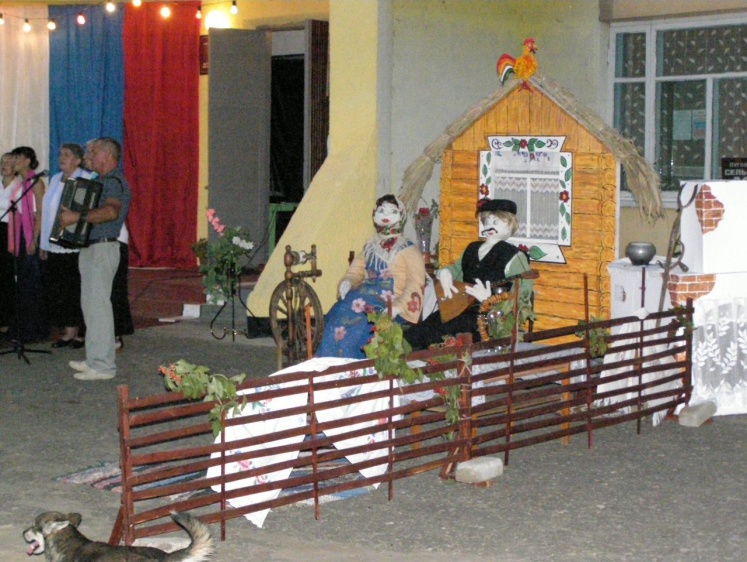 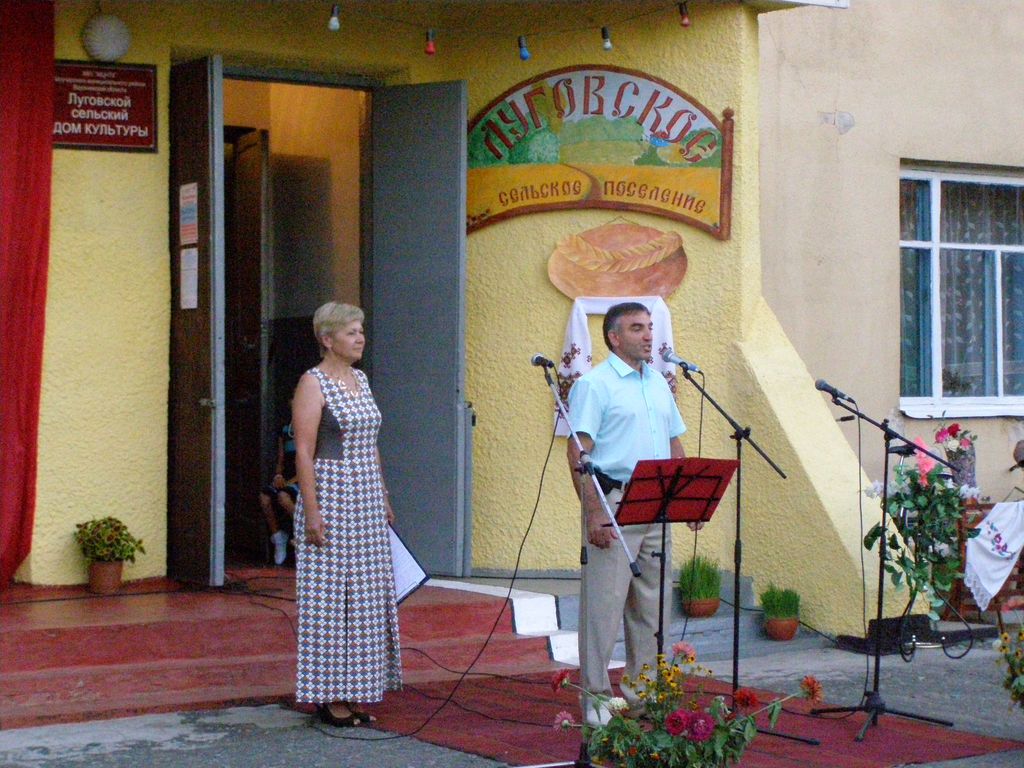 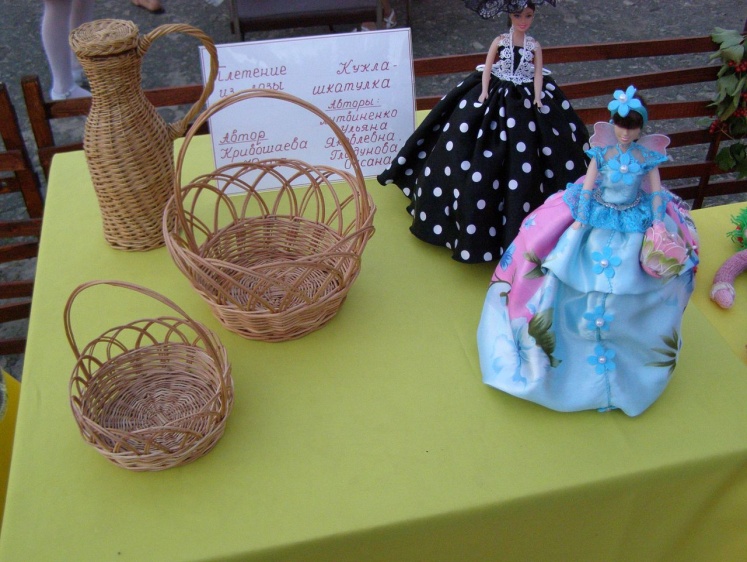 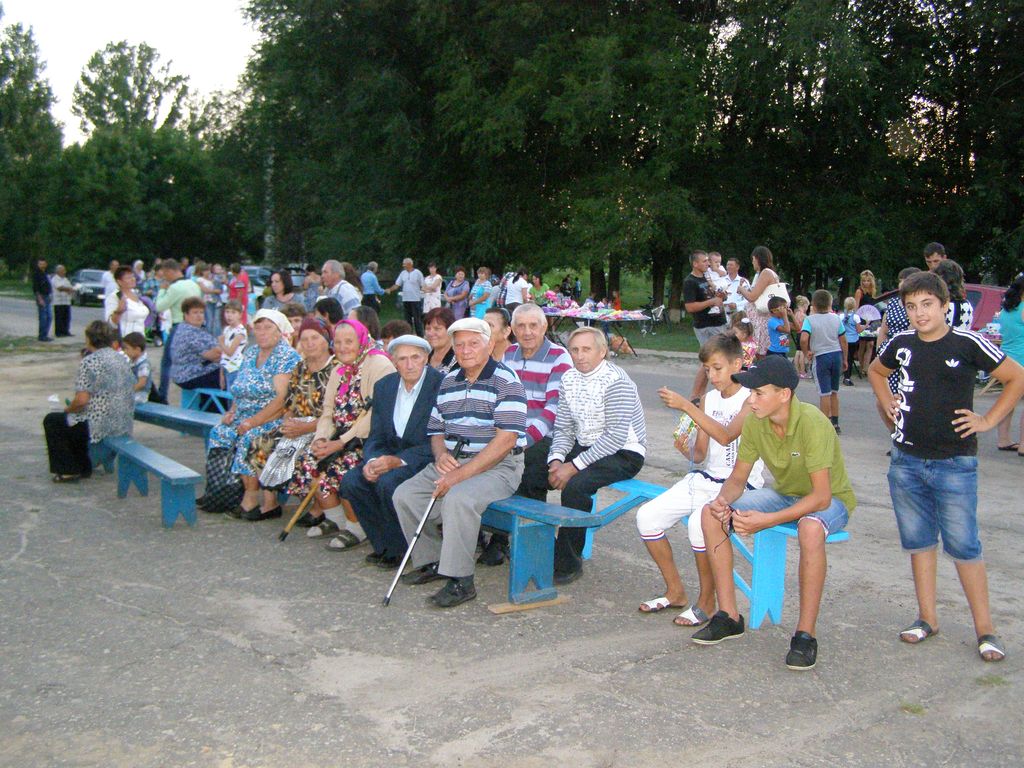 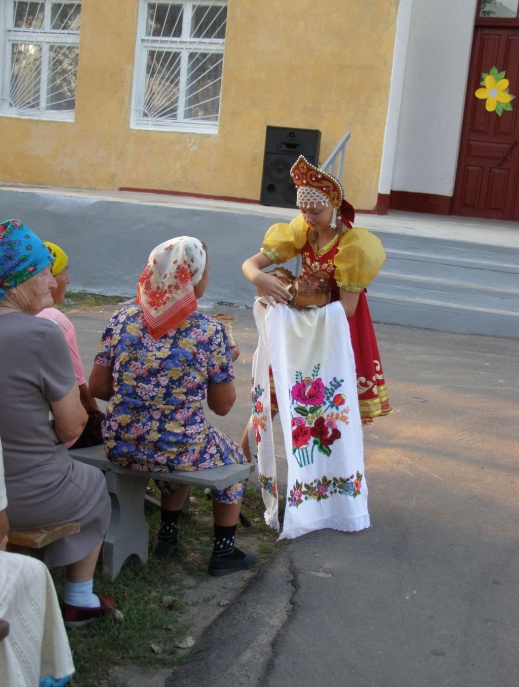 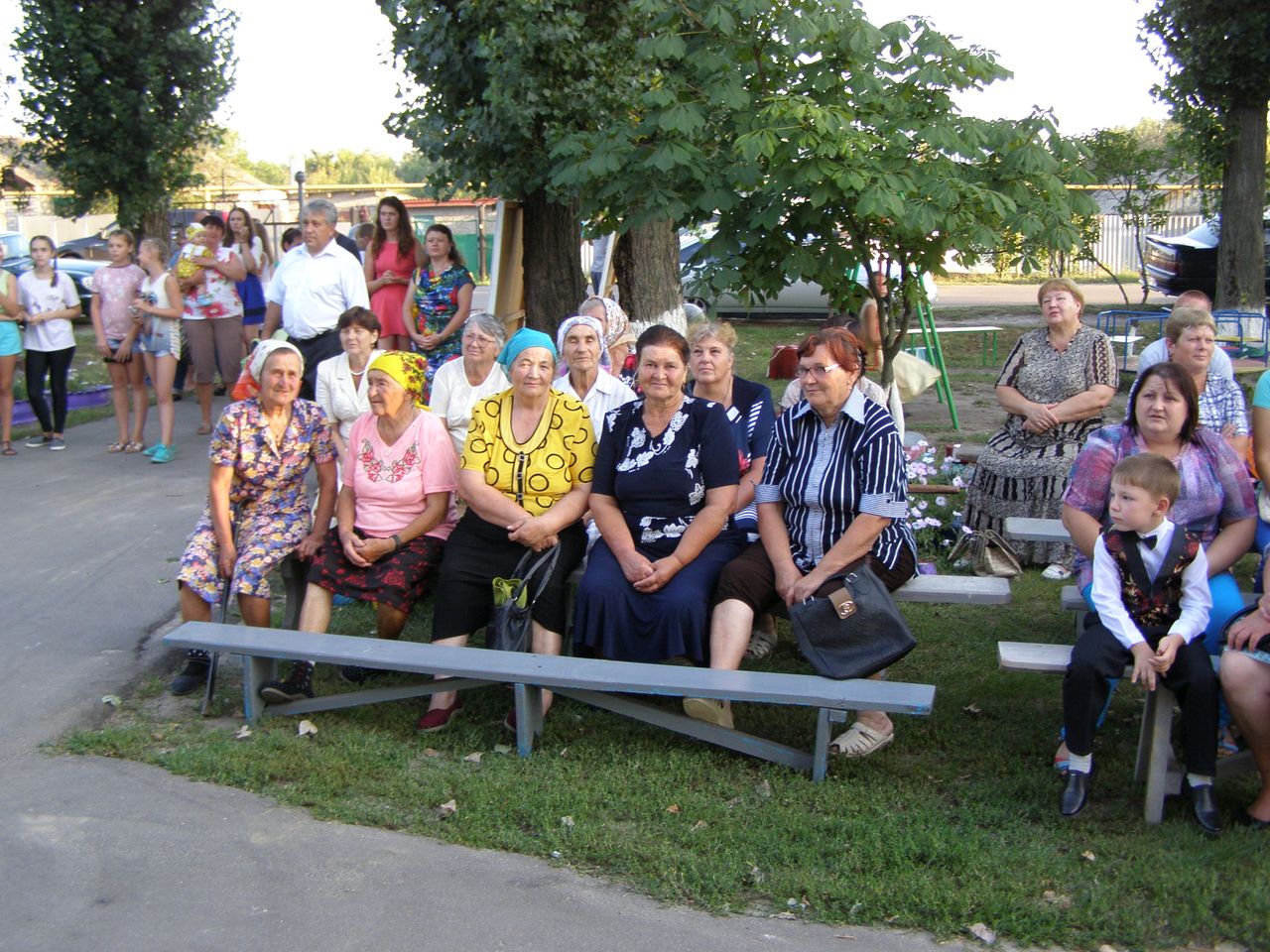 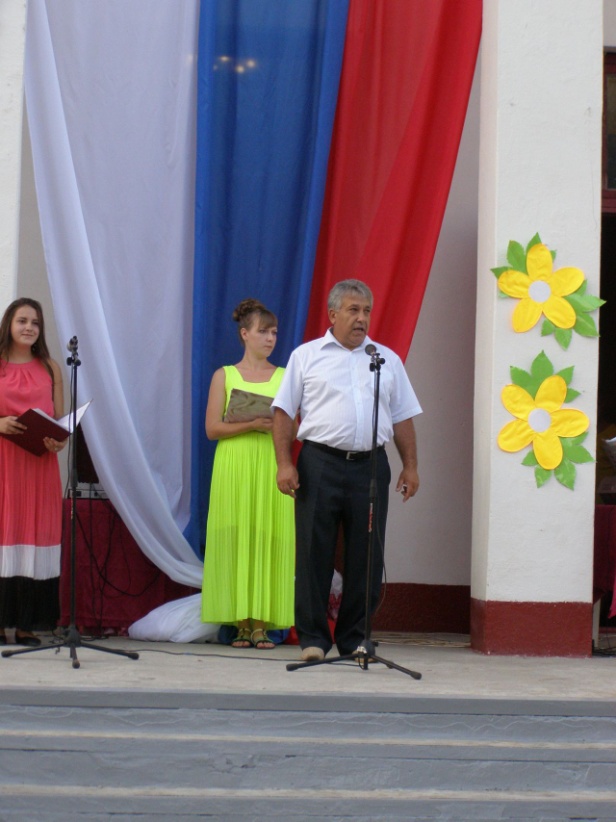 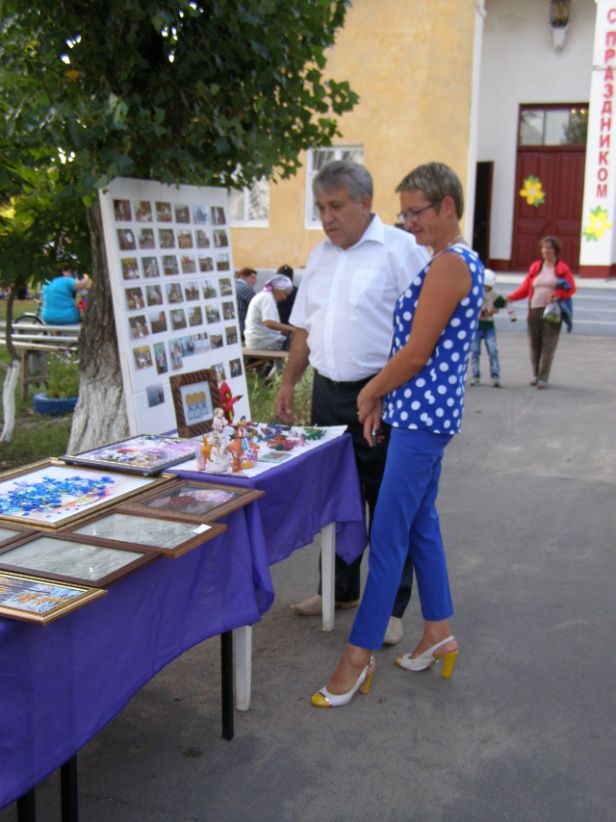 